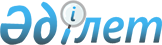 О признании утратившим силу постановления Правительства Республики Казахстан от 17 мая 2014 года № 505 "Об утверждении стандартов государственных услуг Генеральной прокуратуры Республики Казахстан"Постановление Правительства Республики Казахстан от 23 ноября 2015 года № 935      Правительство Республики Казахстан ПОСТАНОВЛЯЕТ:



      1. Признать утратившим силу постановление Правительства Республики Казахстан от 17 мая 2014 года № 505 «Об утверждении стандартов государственных услуг Генеральной прокуратуры Республики Казахстан» (САПП Республики Казахстан, 2014 г., № 34, ст. 323).



      2. Настоящее постановление вводится в действие со дня его первого официального опубликования.      Премьер-Министр

      Республики Казахстан                   К. Масимов
					© 2012. РГП на ПХВ «Институт законодательства и правовой информации Республики Казахстан» Министерства юстиции Республики Казахстан
				